HungaryHungaryHungaryAugust 2023August 2023August 2023August 2023MondayTuesdayWednesdayThursdayFridaySaturdaySunday1234567891011121314151617181920Saint Stephen’s Day2122232425262728293031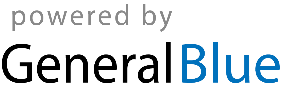 